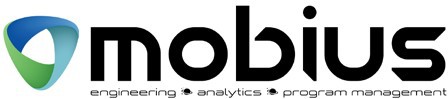 GENERAL SERVICES ADMINISTRATIONFederal Acquisition ServiceAuthorized Federal Supply Schedule Price ListOn-line access to contract ordering information, terms and conditions, up-to-date pricing, and the option to create an electronic delivery order is available through GSA Advantage!™, a menu-driven database system.The INTERNET address for GSA Advantage!™ is: http://www.GSAAdvantage.gov.Schedule Title: Multiple Awards Schedule (MAS) Contract Number: GS-00F-088GAFor more information on ordering from Federal Supply Schedules Click on the FSS Schedules button at http://www.gsa.gov/schedules-orderingContract Period: January 18, 2017 through January 17, 2022 (Base Period) Contractor: Mobius Consulting, LLC6301 Little River Turnpike, Suite 220Alexandria, VA 22312- 5000Business Size: Small Business, Woman Owned Small Business, HUB Zone BusinessTelephone: (571) 445-6355FAX Number: (703) 229-6431Web Site: www.mobius-llc.comContact Information:Contract Administration: Melaine Privitera - Alt: John Holmes E-mail: melaine.privitera@mobius-llc.com / (571) 445-6355Alternate: john.holmes@mobius-llc.com / (571) 445-5078In accordance with 13 C.F.R. 121.404, the Contractor is ineligible to participate in any RFQ that is set aside for small business where the subject contract’s awarded size status for the preponderance NAICS designated in the RFQ is “other than small”.CUSTOMER INFORMATION:1a. Table of Awarded Special Item Number(s) with appropriate cross-reference to page numbers:1b. Identification of the lowest priced model number and lowest unit price for that model for each special item number awarded in the contract. This price is the Government price based on a unit of one, exclusive of any quantity/dollar volume, prompt payment, or any other concession affecting price. Those contracts that have unit prices based on the geographic location of the customer, should show the range of the lowest price, and cite the areas to which the prices apply.1c.	If the Contractor is proposing hourly rates a description of all corresponding commercial job titles, experience, functional responsibility and education for those types of employees or subcontractors who will perform services shall be provided. If hourly rates are not applicable, indicate “Not applicable” for this item.2.	Maximum Order: $1,000,000.00"The contractor may honor orders exceeding the maximum in accordance with Clause 52.216-19."Minimum Order: $100.00Geographic Coverage (delivery Area): Domestic onlyPoint(s) of production (city, county, and state or foreign country): Same as company addressDiscount from list prices or statement of net price: Government net prices (discounts already deducted). Refer to prices enclosed.Quantity discounts: The following quantity discounts are awarded:0.25% for task orders over the SAT;1.0% for task orders between $250,000 and $500,000; and 2.0% for task orders over $500,000.00.Prompt payment terms: Net 30 days9a.	Notification that Government purchase cards are accepted up to the micro-purchase threshold: Yes9b. Notification whether Government purchase cards are accepted or not accepted above the micro-purchase threshold: will accept over $2,50010. Foreign items (list items by country of origin): None11a. Time of Delivery (Contractor insert number of days): Specified on the Task Order11b. Expedited Delivery. The Contractor will insert the sentence “Items available for expedited delivery are noted in this price list.” under this heading. The Contractor may use a symbol of its choosing to highlight items in its price list that have expedited delivery: Contact Contractor11c. Overnight and 2-day delivery. The Contractor will indicate whether overnight and 2-day delivery are available. Also, the Contractor will indicate that the schedule customer may contact the Contractor for rates for overnight and 2-day delivery: Contact Contractor11d. Urgent Requirements. The Contractor will note in its price list the “Urgent Requirements” clause of its contract and advise agencies that they can also contact the Contractor’s representative to effect a faster delivery: Contact Contractor12. F.O.B Points(s): Destination13a. Ordering Address(es): 6301 Little River Turnpike, STE 220, Alexandria, VA, 2231213b. Ordering procedures: For supplies and services, the ordering procedures, information on Blanket Purchase Agreements (BPA’s), and a sample BPA can be found at the GSA/FSS Schedule homepage (fss.gsa.gov/schedules).Payment address(es): 6301 Little River Turnpike, STE 220, Alexandria, VA, 22312Warranty provision.: Contractor’s standard commercial warranty.Export Packing Charges (if applicable): N/ATerms and conditions of Government purchase card acceptance (any thresholds above the micro-purchase level):Contact ContractorTerms and conditions of rental, maintenance, and repair (if applicable): N/ATerms and conditions of installation (if applicable): N/ATerms and conditions of repair parts indicating date of parts price lists and any discounts from list prices (if applicable): N/A20a. Terms and conditions for any other services (if applicable): N/AList of service and distribution points (if applicable): N/AList of participating dealers (if applicable): N/APreventive maintenance (if applicable): N/A24a. Environmental attributes, e.g., recycled content, energy efficiency, and/or reduced pollutants: N/A24b. If applicable, indicate that Section 508 compliance information is available on Electronic and Information Technology (EIT) supplies and services and show where full details can be found (e.g. contactor’s website or other location.) The EIT standards can be found at: www.Section508.gov/.Data Universal Numbering System (DUNS) number: 962822990Notification regarding registration in Central Contractor Registration (CCR) database: RegisteredMOBIUS LABOR CATEGORIES AND PRICESSubject Matter Expert (SME)Extensive knowledge in specialize engineering and scientific technical fields with leadership role in the management of a broad range of complex technical projects. High level of experience in program management, including strategic planning, technical direction, design and implementation of multiple complex projects.ENGINEERResponsible for the design, development, implementation and analysis of technical products and systems. May develop a range of products. Performs engineering design evaluations. Recommends alterations to the design or development to improve quality of the product or systems. Familiar with a variety of the field’s concepts, practices and procedures. Relies on experience and judgment to plan and accomplish goals. Creativity and flexibility are expected. Must be able to meet deadlines at regular intervals as required by the contract. Needs to have an understanding of the overall objective. Strong planning and organizations skills.ANALYSTProvides analysis support in any of the following disciplines: engineering, science, business, financial, cost, or program management. Typical duties include; analysis, design, development, testing, integration, logistics, program management, cost, financial, or management analysis, or maintenance of systems, processes, programs, offices or products.MOBIUS LABOR CATEGORY MATRIXFinal Pricing:The rates shown below include the Industrial Funding Fee (IFF) of 0.75%.Service Contract Act: The Service Contract Act (SCA) is applicable to this contract as it applies to the entire Professional Services Schedule (PSS) Schedule and all services provided. While no specific labor categories have been identified as being subject to SCA due to exemptions for professional employees (FAR 22.1101, 22.1102 and 29 CRF 541.300), this contract still maintains the provisions and protections for SCA eligible labor categories. If and / or when the contractor adds SCA labor categories / employees to the contract through the modification process, the contractor must inform the Contracting Officer and establish a SCA matrix identifying the GSA labor category titles, the occupational code, SCA labor category titles and the applicable WD number. Failure to do so may result in cancellation of the contract.SINSIN Description541330ENGEngineering Services541380Testing Laboratories541420Engineering System Design and Integration Services541611Management and Financial Consulting, Acquisition and Grants Management Support, and Business Program and Project Management Services541715Engineering Research and Development and Strategic PlanningLabor CategoryYears of Experience + Minimum EducationSME I15 years- Master's (*)SME II25 years - PhD or Master's (*)Labor CategoryYears of Experience + Minimum EducationEngineer I4 years- Bachelors in disciplineEngineer II7 years- Bachelors in discipline (*)Engineer III12 years- Bachelors in discipline (*)Engineer IV16 years- Bachelors in discipline (*)Engineer V20 years- Masters in discipline (*)Labor CategoryYears of Experience + Minimum EducationAnalyst I4 years- AssociatesAnalyst II7 years- Bachelors (*)Analyst III10 years- Bachelors (*)Analyst IV15 years- Bachelors (*)Analyst V20 years- Masters (*)Labor CategoryDescriptionDegreeSubstitutions (*)Subject Matter Expert (SME)Extensive knowledge in specialize engineering and scientific technical fields with leadership role in the management of a broad range of complex technical projects. High level of experience in program management, including strategic planning, technical direction, design and implementation of multiple complex projects.Master’s – PhD (*)BA/BS + 4 yrs experience = MA/MS MA/MS + 4 yrs experience = PhDENGINEERResponsible for the design, development, implementation and analysis of technical products and systems. May develop a range of products. Performs engineering design evaluations. Recommends alterations to the design or development to improve quality of the product or systems. Familiar with a variety of the field’s concepts, practices and procedures. Relies on experience and judgment to plan and accomplish goals.Creativity and flexibility are expected. Must be able to meet deadlines at regular intervals as required by the contract. Needs to have an understanding of the overall objective.Strong planning and organizations skills.Bachelor’s - Master’s (*)6 yrs experience = BA/BSBA/BS + 4 yrs experience = MA/MS MA/MS + 4 yrs experience = PhDANALYSTProvides analysis support in any of the following disciplines: engineering, science, business, financial, cost, or program management. Typical duties include; analysis, design, development, testing, integration, logistics, program management, cost, financial, or management analysis, or maintenance of systems, processes, programs, offices or products.Associate’s - Master’s (*)2 yrs experience = AA/AS 6 yrs experience = BA/BSBA/BS + 4 yrs experience = MA/MS MA/MS + 4 yrs experience = PhDSIN(s)Labor CategoryMinimum Education / Certification LevelMinimum Years of ExperienceContractor or     Customer Facility1/18/2017through 01/17/201801/18/2018through 01/17/201901/18/2019through 01/17/202001/18/2020through 01/17/202101/18/2021through 01/17/2022541330ENG541380541420541715Engineer IBachelors4Customer Facility$	59.10$	60.28$	61.49$	62.72$	63.97541330ENG541380541420541715Engineer IIBachelors7Customer Facility$	96.07$	97.99$	99.95$	101.95$	103.99541330ENG541380541420541715Engineer IIIBachelors12Customer Facility$	113.49$	115.76$	118.07$	120.44$	122.85541330ENG541380541420541715Engineer IVBachelors16Customer Facility$	134.51$	137.20$	139.94$	142.74$	145.60541330ENG541380541420541715Engineer VMasters20Customer Facility$	151.24$	154.26$	157.35$	160.50$	163.71541330ENG541380541420541715Analyst IAssociates4Customer Facility$	54.27$	55.36$	56.46$	57.59$	58.74541330ENG541380541420541715Analyst IIBachelors7Customer Facility$	91.18$	93.00$	94.86$	96.76$	98.70541330ENG541380541420541715Analyst IIIBachelors10Customer Facility$	115.55$	117.86$	120.22$	122.62$	125.07541330ENG541380541420541715Analyst IVBachelors15Customer Facility$	128.97$	131.55$	134.18$	136.86$	139.60541330ENG541380541420541715Analyst VMasters20Customer Facility$	140.51$	143.32$	146.19$	149.11$	152.09541330ENG541380541420541715SME IMasters15Customer Facility$	162.38$	165.63$	168.94$	172.32$	175.77541330ENG541380541420541715SME IIPhD25Customer Facility$	185.19$	188.89$	192.67$	196.53$	200.46541611Engineer IBachelors4Customer Facility$	59.10$	60.28$	61.49$	62.72$	63.97541611Engineer IIBachelors7Customer Facility$	96.07$	97.99$	99.95$	101.95$	103.99541611Engineer IIIBachelors12Customer Facility$	113.49$	115.76$	118.07$	120.44$	122.85541611Engineer IVBachelors16Customer Facility$	134.51$	137.20$	139.94$	142.74$	145.60541611Engineer VMasters20Customer Facility$	151.24$	154.26$	157.35$	160.50$	163.71541611Analyst IAssociates4Customer Facility$	54.27$	55.36$	56.46$	57.59$	58.74541611Analyst IIBachelors7Customer Facility$	91.18$	93.00$	94.86$	96.76$	98.70541611Analyst IIIBachelors10Customer Facility$	115.55$	117.86$	120.22$	122.62$	125.07541611Analyst IVBachelors15Customer Facility$	128.97$	131.55$	134.18$	136.86$	139.60541611Analyst VMasters20Customer Facility$	140.51$	143.32$	146.19$	149.11$	152.09541611SME IMasters15Customer Facility$	162.38$	165.63$	168.94$	172.32$	175.77541611SME IIPhD25Customer Facility$	185.19$	188.89$	192.67$	196.53$	200.46